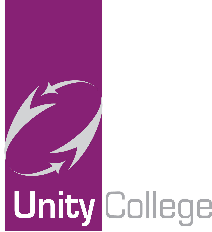 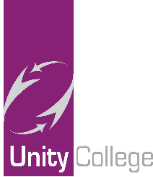 You will learnOnline ResourcesTeaching Resources/ LinksReading:Develop inference skills and recognise the difference between explicit and implicit ideas.Evaluate contrasting perspectives about the same event to understand perspective.Analyse the writers’ word and method choices to identify their perspective.  Identify and choose most appropriate quotes to support opinion when reading a text.Analyse the structure and methods used in a variety of effective speeches.How to structure a reading response answer effectively, including quotes and analysis.Summarise the main ideas in a text & identify point of view.Revise persuasive methods, including: direct address, rhetorical questions, direct address, commands, factual language & statistics.Writing:Write for a specific purpose, using appropriate format and methods.How to use emotive language to persuade a reader.Extend your range of sentence structures.How to make effective structural choices.How to choose, develop & sequence ideas.Explore appropriate tone and register.Develop and experiment with a wider range of vocabulary.Inference: https://www.bbc.co.uk/bitesize/guides/zcxqg82/revision/1https://www.bbc.co.uk/bitesize/topics/z43g87h/articles/z6h6wnbFiction & Non-Fiction: https://www.bbc.co.uk/bitesize/articles/z7n4ydmPersuasive language: https://www.bbc.co.uk/programmes/p08c9y4jPersuasive language: https://www.bbc.co.uk/bitesize/articles/zvghqfrPersuading a reader: https://www.bbc.co.uk/bitesize/topics/zv7fqp3/articles/zr8cmfrPurpose & audience: https://www.bbc.co.uk/bitesize/articles/znn9vwxVaried sentence openings:https://www.bbc.co.uk/bitesize/guides/zybhcwx/revision/3Range of sentences: https://www.englishclub.com/writing/sentence-variety.htmAdverbs: https://www.bbc.co.uk/bitesize/articles/zbn492pAdverbs & fronted adverbials: https://www.bbc.co.uk/bitesize/articles/zvrbp4jAuxiliary verbs: https://www.bbc.co.uk/programmes/p08b5mc7Verbs: https://www.bbc.co.uk/bitesize/articles/zfc2mfrPrepositional phrase: https://www.bbc.co.uk/bitesize/articles/zh8nscwWriting a speech: https://www.bbc.co.uk/bitesize/articles/znvxt39Persuasive methods including emotive language: https://www.bbc.co.uk/bitesize/guides/zyydjxs/revision/2Ambitious vocabulary: https://www.bbc.co.uk/bitesize/guides/zc4sk7h/revision/1Active & passive voice: https://app.senecalearning.com/classroom/course/6c0b90f2-cf0c-474d-b0fe-28043a3c1b5c/section/f42b9d3b-2f45-4bea-bddd-9f24fb989960/sessionSets 1,2,3: Kerboodle - Ignite 2: Unit 5 ‘Campaign for a Cause’Sets 4,5,6: Kerboodle - Catapult 2: Chapter 6 ‘Viewpoints & Issues’Collins KS3 English All-in-one revision & practice book: Reading pages 4-39; 148-158Writing: pages 40-57; 62-63; 70-73; 160-166; 168; 171Oxford AQA KS3 English Language Year 8 – Preparing for Paper 1 & Paper 2CGP Key Stage Three Spelling, Punctuation & Grammar Guide – The Work BookCGP Key Stage Three Spelling, Punctuation & Grammar Guide – The Work BookAdditional Resources:Seneca Learning online learning platform; BBC Bitesize website, Young Writers online website; Jumpmag website (etymology for children); Kerboodle online learning platform – English Ignite 2 and Catapult 2.Additional Resources:Seneca Learning online learning platform; BBC Bitesize website, Young Writers online website; Jumpmag website (etymology for children); Kerboodle online learning platform – English Ignite 2 and Catapult 2.Additional Resources:Seneca Learning online learning platform; BBC Bitesize website, Young Writers online website; Jumpmag website (etymology for children); Kerboodle online learning platform – English Ignite 2 and Catapult 2.You will learnOnline ResourcesTextbook LinksTeaching Resources/LinksReal Life GraphsDraw, use and interpret conversion graphsInterpret, draw and use graphs to solve distance–time problemsDraw and interpret line graphs and identify trendsDraw and interpret linear and non-linear graphs from a range of sourcesDecimals and RatioRound numbers to an appropriate degree of accuracyOrder decimals of any size, including positive and negative decimalsMultiply and divide any number by 0.1 and 0.01Solve problems involving decimals and all four operationsDivide a quantity into three or more parts in a given ratioUse ratios involving decimalsSolve ratio and proportion problemsLines and AnglesSolve geometric problems using side and angle properties of special quadrilateralsIdentify alternate and corresponding angles on a diagramSolve problems using properties of angles in parallel and intersecting linesWork out the sizes of interior and exterior angles of a polygonSolve problems involving angles by setting up equationsHegarty Maths Clips:712874206, 207894, 89556464851332331330824 – 826481490563, 564NKS3 CGP Book 2 pages:Unit 12.4 page 163Unit 12.4 page 164Unit 12.3 page 158Unit 12.1 page 151-157Unit 2.2 page 30-31Unit 1.1 page 3-5NUnit 1.4 page 22-25Unit 6.1 page 87Unit 6.2 page 91-94Unit 6.2 page 95Unit 13.1 page 166Unit 13.1 page 169         Unit 13.2 page 180Unit 13.3 page 181NKS3 Pearson Progress in Mathematics book 2:Unit 5.1 page 120-121Unit 5.2 page 122-124Unit 5.3 page 125-126Unit 5.4 page 127-132Unit 6.1 page 148-150Unit 6.2 page 151Unit 6.3 page 153-157Unit 6.4 page 158-159Unit 6.4 page 160Unit 6.4 page 161Unit 7.1 page 173-175Unit 7.2 page 176Unit 7.3 page 179-180Unit 7.4 page 182-184Unit 7.5 page 185-187Additional Resources:CGP – Mathematics for Key Stage Three Book Two (Product code: M2NN31)KS3 Revision - https://www.bbc.co.uk/bitesize/subjects/zqhs34j                            https://mathsmadeeasy.co.uk/ks3-revision/ks3-maths/Additional Resources:CGP – Mathematics for Key Stage Three Book Two (Product code: M2NN31)KS3 Revision - https://www.bbc.co.uk/bitesize/subjects/zqhs34j                            https://mathsmadeeasy.co.uk/ks3-revision/ks3-maths/Additional Resources:CGP – Mathematics for Key Stage Three Book Two (Product code: M2NN31)KS3 Revision - https://www.bbc.co.uk/bitesize/subjects/zqhs34j                            https://mathsmadeeasy.co.uk/ks3-revision/ks3-maths/Additional Resources:CGP – Mathematics for Key Stage Three Book Two (Product code: M2NN31)KS3 Revision - https://www.bbc.co.uk/bitesize/subjects/zqhs34j                            https://mathsmadeeasy.co.uk/ks3-revision/ks3-maths/You will learn Online ResourcesTeaching Resources/LinksBreathingTo explain how parts of the gas exchange system are adapted to their function.To describe the processes of inhaling and exhaling.To explain how exercise, smoking and asthma affect the gas exchange system.To state the difference between medicinal and recreational drugs.To describe the effects of drugs and alcohol on health and behaviour.DigestionTo describe the components of a healthy diet and their functions in the body.To describe how to test foods for starch, lipids, sugar, and protein.To state what happens during digestion.To describe the structure of the main parts of the digestive system.To describe all the events that take place in turning a meal into simple food molecules.MagnetismTo describe how magnets interact.To describe how magnetic field diagrams tell you about the direction and strength of a magnetic field.ElectromagnetsTo describe how to make an electromagnet.To use a diagram to explain how to make an electromagnet and how to change its strength.To describe how the strength of an electromagnet changes with distance.To explain why you choose an electromagnet rather than a permanent magnet for a purpose.To describe how electric bells, circuit breakers, and loudspeakers work.Kerboodle online textbook Activate 2 pages 122-131breathinghttps://www.youtube.com/watch?v=fQsgZloXNPY&safe=activehttps://www.youtube.com/watch?v=UTR1IsX55dc&safe=activedigestionhttps://www.youtube.com/watch?v=Og5xAdC8EUI&safe=activehttps://www.youtube.com/watch?v=kFx9a3TSvXg&safe=activeOak National Academy – forces (year 7 + 8) https://classroom.thenational.academy/lessons/the-effects-of-drugshttps://classroom.thenational.academy/lessons/the-respiratory-system-and-the-effect-of-smokinghttps://classroom.thenational.academy/lessons/respirationhttps://classroom.thenational.academy/lessons/diet-and-food-groupshttps://classroom.thenational.academy/lessons/health-and-dietKerboodle online textbook Activate 2 pages 132-142Kerboodle online textbook Activate 2 pages 36-41https://www.youtube.com/watch?v=rz_yH-QLRsw&safe=activehttps://www.youtube.com/watch?v=hcORdjvxvDg&safe=activehttps://www.youtube.com/watch?v=oEEYMhPY5tY&safe=activeOak National Academy – forces (year 7)https://classroom.thenational.academy/lessons/non-contact-forcesKerboodle textbook Activate 2 pages 122-131CGP Key Stage 3 Science book (green)Pages 18-20Kerboodle textbook Activate 2 pages 132-142CGP Key Stage 3 Science book (green)Pages 8-11Additional Resources:www.senecalearning.com ks3 science sections 1.1.5 Nutrition,1.1.6 Digestion,1.1.7 Gas Exchange 3.4.5 Magnets, 3.4.6 Electromagnetshttps://www.bbc.co.uk/bitesizeAdditional Resources:www.senecalearning.com ks3 science sections 1.1.5 Nutrition,1.1.6 Digestion,1.1.7 Gas Exchange 3.4.5 Magnets, 3.4.6 Electromagnetshttps://www.bbc.co.uk/bitesizeAdditional Resources:www.senecalearning.com ks3 science sections 1.1.5 Nutrition,1.1.6 Digestion,1.1.7 Gas Exchange 3.4.5 Magnets, 3.4.6 Electromagnetshttps://www.bbc.co.uk/bitesizeYou will learnOnline ResourcesPhysical Resources/LinksHolidays (transport) – to discuss what transport you normally use when travelling on holiday; to use a range of transportation in the past tense.Holidays (accommodation) – to recognise a range of accommodation types; to use adjectives to describe what the accommodation is like. Holidays (facilities) – to say what facilities a certain type of accommodation has and does not have. Holidays (activities) – to describe what you normally do on holiday; to give opinions on these activities; to justify your opinions on holiday activities with a range of adjectives. https://quizlet.com/139601584/les-transports-types-of-transport-french-flash-cards/https://www.bbc.co.uk/bitesize/guides/zdy9hbk/revision/1https://quizlet.com/133381274/french-accommodation-flash-cards/https://www.bbc.co.uk/bitesize/guides/zd6y8xs/revision/1https://quizlet.com/113913071/french-hotel-facilities-flash-cards/https://www.french-games.net/frenchvocabulary?topic=Holiday%20activities&level=secondaryhttps://www.youtube.com/watch?v=KYAUIEa6LwIhttps://quizlet.com/gb/468821769/frenchholiday-activities-flash-cards/Work pack available upon request from the MFL Office.Additional Resources:CGP KS3 French Study Guide and CGP KS3 Workbook with answers.Power Points for all subtopics for Holidays are available upon request from the MFL Office.Additional Resources:CGP KS3 French Study Guide and CGP KS3 Workbook with answers.Power Points for all subtopics for Holidays are available upon request from the MFL Office.Additional Resources:CGP KS3 French Study Guide and CGP KS3 Workbook with answers.Power Points for all subtopics for Holidays are available upon request from the MFL Office.You will learnOnline ResourcesPhysical Resources/LinksHolidays (transport) – to discuss what transport you normally use when travelling on holiday; to use a range of transportation in the past tense.Holidays (accommodation) – to recognise a range of accommodation types; to use adjectives to describe what the accommodation is like. Holidays (facilities) – to say what facilities a certain type of accommodation has and does not have. Holidays (activities) – to describe what you normally do on holiday; to give opinions on these activities; to justify your opinions on holiday activities with a range of adjectives. https://quizlet.com/140310327/german-transport-flash-cards/https://www.bbc.co.uk/bitesize/guides/z3jfbk7/revision/3https://quizlet.com/23631321/german-gcse-vocab-holiday-accommodation-transport-flash-cards/https://www.german-games.net/germanvocabulary?topic=Accommodation&level=secondaryhttps://quizlet.com/180907837/gcse-german-holidays-facilities-flash-cards/https://quizlet.com/395804745/holiday-activities-german-flash-cards/https://www.german-games.net/germanvocabulary?topic=Holiday%20activities&level=secondaryhttps://www.youtube.com/watch?v=QY67YkEF_HEWork pack available upon request from the MFL Office.Additional Resources:CGP German KS3 Study Guide and CGP German Workbook with answers.Power Points on the above subtopics for holidays are available upon request from the MFL Office.Additional Resources:CGP German KS3 Study Guide and CGP German Workbook with answers.Power Points on the above subtopics for holidays are available upon request from the MFL Office.Additional Resources:CGP German KS3 Study Guide and CGP German Workbook with answers.Power Points on the above subtopics for holidays are available upon request from the MFL Office.You will learnOnline ResourcesPhysical Resources/LinksHolidays (transport) – to discuss what transport you normally use when travelling on holiday; to use a range of transportation in the past tense.Holidays (accommodation) – to recognise a range of accommodation types; to use adjectives to describe what the accommodation is like. Holidays (facilities) – to say what facilities a certain type of accommodation has and does not have. Holidays (activities) – to describe what you normally do on holiday; to give opinions on these activities; to justify your opinions on holiday activities with a range of adjectives. https://quizlet.com/gb/394093288/spanish-transport-and-transport-adjectives-flash-cards/https://www.bbc.co.uk/bitesize/guides/z64mbdm/revision/1https://quizlet.com/gb/520474753/holiday-accommodation-flash-cards/https://www.rocketlanguages.com/spanish/lessons/accommodation-in-spanish/https://quizlet.com/gb/490867252/holiday-facilities-flash-cards/https://quizlet.com/215543866/holiday-activities-spanish-flash-cards/               https://www.youtube.com/watch?v=WSC7uzjFQfA               https://www.spanish-games.net/spanishlessons?topic=Holiday%20activities&level=secondaryWork pack available upon request from the MFL Office.Additional Resources:CGP KS3 Spanish Study Guide and CGP KS3 Spanish workbook with answers.Power Points on the above subtopics for holidays are available upon request from the MFL Office.Resources which can be purchased from the MFL department: CGP KS3 Spanish Study Guide £2.60; CGP KS3 Spanish workbook with answers £2.60Additional Resources:CGP KS3 Spanish Study Guide and CGP KS3 Spanish workbook with answers.Power Points on the above subtopics for holidays are available upon request from the MFL Office.Resources which can be purchased from the MFL department: CGP KS3 Spanish Study Guide £2.60; CGP KS3 Spanish workbook with answers £2.60Additional Resources:CGP KS3 Spanish Study Guide and CGP KS3 Spanish workbook with answers.Power Points on the above subtopics for holidays are available upon request from the MFL Office.Resources which can be purchased from the MFL department: CGP KS3 Spanish Study Guide £2.60; CGP KS3 Spanish workbook with answers £2.60You will learnOnline ResourcesTeaching Resources/LinksAlgorithmsLesson 1 – Introduction to algorithms: define algorithms and know the difference between flowcharts and pseudocode.Lesson 2 – Flowcharts: read and follow flowcharts to develop algorithms.Lesson 3 – Flowcharts: create flowcharts for a variety of programming scenarios.Lesson 4 – Pseudocode: read and use pseudocode to trace an algorithm, become familiar with pseudocode keywords.Lesson 5 – Pseudocode: write algorithms using pseudocode to create solutions for a variety of scenarios. Lesson 6 – Boolean: using Boolean to search for data and becoming familiar with the Boolean operators.Lesson 7 – End of unit test: complete paper test and multiple-choice test.Office 365https://www.office.com/?auth=2Year 8 > Content Library > AlgorithmsDownload and save the workbook in the ‘Lesson Tasks’ section to view and complete the activities.Make use of the ‘Lesson Notes’ section to help support your learning.https://www.bbc.co.uk/bitesize/guides/z3bq7ty/revision/1https://www.bbc.co.uk/bitesize/guides/zgr2mp3/revision/1https://www.bbc.co.uk/bitesize/guides/z2m3b9q/revision/1KS3 Computer Science CGPP. 77 – P.89Additional Resources:N/AAdditional Resources:N/AAdditional Resources:N/AYou will learnOnline ResourcesTeaching Resources/Links1.To understand what plastic is and why we use it​​To describe the uses of plastic​.To explain the importance of plastic​.2.To understand why plastic has become an issue​​To discuss what happens to our plastic, even recycled plastic​.To describe how plastic enters the environment​.To explain where our plastic is exported to.3.To understand the reasons why some plastics should be banned.To discuss the reasons to ban single use plastics. ​To explain the opinions of two groups opposed to single use plastic​.4.To understand the reasons why some plastics shouldn’t be banned​.​To discuss the reasons to not ban single use plastics​.To explain the opinions of two groups who are for the use of single use plastic​.To write up my response to the big question​. To present my big question work with pride. 1.https://www.natgeokids.com/uk/discover/science/general-science/all-about-plastic/https://www.natgeokids.com/uk/discover/science/general-science/all-about-plastic/ https://www.youtube.com/watch?v=qeICIIIAxB4&safe=active 2.https://kids.nationalgeographic.com/explore/nature/kids-vs-plastic/pollution/https://www.wwf.org.uk/updates/how-does-plastic-end-oceanhttps://www.youtube.com/watch?v=GkV76AqUor4&safe=activehttps://www.bbc.co.uk/news/science-environment-498279453.https://greentumble.com/10-reasons-why-plastic-bags-should-be-banned/4.https://cei.org/blog/five-reasons-banning-plastics-may-harm-environment-and-consumersWork pack available from the Humanities Office upon request.Two Geography in the News articles to read through and complete the questions.Additional Resources:N/AAdditional Resources:N/AAdditional Resources:N/AYou will learn Online ResourcesTeaching Resources/LinksLiving Conditions in the 1800sExplain why the population in cities increased.Explain why living conditions were bad in the cities in the 1800s? To understand people were dying in the 1800s.To decide how much the government helped improve living conditions in the 1800s.To explain how conditions allowed Jack the Ripper to commit his crimes.To explain why Jack the Ripper was able to get away with his crimes.Seneca – Urbanisation https://app.senecalearning.com/classroom/course/f3012969-6fda-4cb0-8de5-8ff738472ea1/section/c0511a24-f4d6-4512-95e0-e00378cb032b/session A BBC clip on the problems in housing / slumshttps://www.bbc.com/bitesize/clips/zr4pb9q
A BBC clip on poor housing and how people tried to change things
https://www.bbc.com/bitesize/clips/zj7gd2pAn interesting short video that explains the conditions in a Victorian workhousehttps://www.youtube.com/watch?v=blyYxpNbgeU A super video explaining the problems of Cholera and how John Snow had the answer (but nobody believed him!)https://www.youtube.com/watch?v=Pq32LB8j2K8&safe=activeA clip from Andrew Marr on social reformershttps://www.youtube.com/watch?v=-rN3WG1SMss&safe=activeA BBC clip on Dr Barnardo set up his charityhttp://www.bbc.co.uk/education/clips/z43msbkWork pack of tasks available from the Humanities Office upon request.“KS3 History All-in-One Complete Revision and Practice” textbook / revision book published by Collins Page 56-59Additional Resources:N/AAdditional Resources:N/AAdditional Resources:N/AYou will learnOnline ResourcesTeaching Resources/ LinksWhat does the Quran teach Muslims?How do Muslims see God?Where do Muslims get their guidance from?To describe what fasting is / involves.To explain the significance of fasting.To consider why fasting is not the same for all Muslims.Understand what geometric designs are and why they are used.Be able to distinguish between geometric designs and other designs with reasons for their use.Explain why geometric designs are used in Islamhttps://www.youtube.com/watch?v=JE4MT-4wwU4https://www.bing.com/videos/search?q=adhan+in+a+child%27s+ear&ru=%2fvideos%2fsearch%3fq%3dadhan%2bin%2ba%2bchild%2527s%2bear%26FORM%3dHDRSC3%26adlt%3dstrict&adlt=strict&view=detail&mid=3E038B0D89F216DE9AA73E038B0D89F216DE9AA7&&FORM=VDRVRVhttps://www.bbc.co.uk/bitesize/topics/zfwhfg8/articles/znhjcqthttps://www.bbc.co.uk/religion/religions/islam/texts/quran_1.shtmlhttps://www.truetube.co.uk/film/great-british-ramadanhttps://www.youtube.com/watch?v=AkhstBO43u8https://www.youtube.com/watch?v=1eLsz3-gZ9w&safe=activehttps://www.youtube.com/watch?v=-SvOW9RZNa8https://www.youtube.com/watch?v=uszqzulHbuwhttps://www.youtube.com/watch?v=Z5P1N0-B4gUhttps://www.youtube.com/watch?v=MwzQkBKjNhQhttps://www.youtube.com/watch?v=ud6PBptUGaYhttps://www.youtube.com/watch?v=lvRDMZT-GyQhttps://www.bbc.com/bitesize/clips/zw37tfr https://www.youtube.com/watch?time_continue=283&v=pg1NpMmPv48&feature=emb_logoMaster packs available upon request from the Humanities Office.Additional Resources: N/AAdditional Resources: N/AAdditional Resources: N/AYou will learn Online ResourcesTeaching Resources/LinksHow does the law affect young people?What is antisocial behaviour? Why is this associated with young people?Why do some young people break the law? What could be the factors that contribute to this?Explore the Youth Justice System.Begin to understand the difference between criminal and civil justice.Lawshttp://www.bbc.co.uk/learningzone/clips/the-ten-commandments/309.htmlhttps://www.youtube.com/watch?v=mIexzRVirT0http://www.bbc.co.uk/learningzone/clips/the-law-and-young-people/4835.htmlhttp://www.bbc.co.uk/learningzone/clips/who-makes-our-laws/3927.htmlhttp://www.bbc.co.uk/learningzone/clips/how-a-law-is-made-in-the-uk/10095.htmlYou be the Judge!http://ybtj.justice.gov.uk/Additional Resources:https://courttribunalfinder.service.gov.uk/courts/burnley-magistrates-courthttps://www.thelawpages.com/magistrates-county-crown-court/Burnley-Crown-Court-9.htmlhttps://www.gov.uk/browse/justice/young-peoplehttps://yjlc.uk/for-young-people/Additional Resources:https://courttribunalfinder.service.gov.uk/courts/burnley-magistrates-courthttps://www.thelawpages.com/magistrates-county-crown-court/Burnley-Crown-Court-9.htmlhttps://www.gov.uk/browse/justice/young-peoplehttps://yjlc.uk/for-young-people/Additional Resources:https://courttribunalfinder.service.gov.uk/courts/burnley-magistrates-courthttps://www.thelawpages.com/magistrates-county-crown-court/Burnley-Crown-Court-9.htmlhttps://www.gov.uk/browse/justice/young-peoplehttps://yjlc.uk/for-young-people/You will learnOnline ResourcesTeaching Resources/LinksTo develop subject specific vocabulary in relation to describing and creating artwork based on your identity.To develop an appreciation of a range of artists and be able to articulate likes and dislikes in relation to them.To research and present the work of one artist, including annotation, images, and an artist copy. To continue to develop your observational drawing skills taking inspiration from chosen artists. https://www.youtube.com/watch?v=Z4lsy2SOm_Ahttps://www.youtube.com/watch?v=HghRXE8cbmEhttps://www.youtube.com/watch?v=OezMavBqWXcMaster packs available on request from Art Office. Additional Resources:www.tate.org.ukwww.craftscouncil.org.ukwww.textileartist.orgwww.vam.ac.ukwww.theartstory.orgwww.thestudentartguide.co.ukwww.bbc.co.uk/bitesizeAdditional Resources:www.tate.org.ukwww.craftscouncil.org.ukwww.textileartist.orgwww.vam.ac.ukwww.theartstory.orgwww.thestudentartguide.co.ukwww.bbc.co.uk/bitesizeAdditional Resources:www.tate.org.ukwww.craftscouncil.org.ukwww.textileartist.orgwww.vam.ac.ukwww.theartstory.orgwww.thestudentartguide.co.ukwww.bbc.co.uk/bitesizeYou will learn:Online ResourcesTeaching Resources/LinksUnit of Work: RhythmIn this unit of work, you will learn all about rhythm in music. You will begin by exploring beat vs rhythm before moving on to look at how rhythms are notated. You will then go on to apply this knowledge when performing and composing rhythms.Learning Objectives: To distinguish between beat and rhythm. To recognise note values and their associated rests. To apply knowledge of rhythmic notation to composition.To perform music accurately using rhythmic notation. UC Music Department YouTube Channelhttps://bit.ly/2FEtouhFocus on Soundunity-college.musicfirst.co.ukSchool ID: unity-college (app only)Username: Same as your college computer log in, e.g. JSmith20Password: Unity123 (capital U)Work pack available from the Arts Office upon request.Additional Resources:www.bbc.co.uk/bitesizeAdditional Resources:www.bbc.co.uk/bitesizeAdditional Resources:www.bbc.co.uk/bitesizeYou will learnOnline ResourcesTeaching Resources/LinksMetals: Pewter gift:About metals, their properties, applications, uses and stock forms.How to work with pewter and the pewter casting process.How to design and communicate your ideas using a variety of different methods. How to work safely when completing practical.How to develop and model your ideas. Challenges & Sketching Skills:You will learn:One-point perspective.Two-point perspectiveObliques drawingSketching skillsAbout different designersWhat is Biomimicry. Metal source and origin:https://www.youtube.com/watch?v=9l7JqonyoKA&safe=activePewter casting process:https://www.youtube.com/watch?v=2SEnEY3Ef7w&safe=activeSafety in the workshop:https://www.youtube.com/watch?v=RRLpzQBqjPs&safe=activeCard modelling ideas:https://www.youtube.com/watch?v=jZYrwIpm8SI&safe=activeOne point, two point and isometric drawing:https://www.youtube.com/watch?v=fU8so10cXUo&safe=activeSketching using construction lines:https://www.youtube.com/watch?v=_uzSMAI5AuE&safe=activeWho is Harry Beck?https://www.youtube.com/watch?v=iBErp8qvWZg&safe=activeWho is Philippe Starke? https://www.youtube.com/watch?v=MSpgImZrgeI&safe=activeWork packs available from Reprographics upon request.Additional Resources:You can watch the link videos in the middle column above and extend your work by describing each process using words and pictures.  Additional Resources:You can watch the link videos in the middle column above and extend your work by describing each process using words and pictures.  Additional Resources:You can watch the link videos in the middle column above and extend your work by describing each process using words and pictures.  You will learnOnline ResourcesTeaching Resources/LinksFood Safety & Food HygieneTo recap on the principles of hygiene and safety.Healthy EatingTo understand the 8 healthy guidelines (BEEDKEED).To recognise how ‘snack foods’ are made and their content.To investigate how calories, work along with balancing energy consumption.NutritionTo understand what nutrition is. To recognise the two main areas; Macro and Micro Nutrients.To understand the function and sources of the nutrients.Practical Work (optional)Encouragement of carrying out practical work at home linking homework to the practical activities – Pineapple Upside Cake/ Quiche/ Pasties/ Bread.www.foodafactoflife.co.ukSection on 11-14yrs – use drop menu for healthy eating and nutritionwww.bbcteach.co.ukDesign & Technology – Food Technology – Food Preparation & Nutrition – class clips on energy balance, nutrition and healthy eatinghttps://royalrussell.planetestream.com(use of many videos on making of food – crisps, sweets, chocolate, pizza – Gregg Wallace BBC)KS3 textbook on Explore FoodDigital Textbook www.illuminate.digital/eduqasfoodUse pg 4 onwardsPg 44 - 48Work pack available upon request from the Tech Office. Additional Resources:Booklet with content inUse of SMHWK for quizzes for homeworkARO videos to aid practical work at home as well as pictorial recipe sheetsAdditional Resources:Booklet with content inUse of SMHWK for quizzes for homeworkARO videos to aid practical work at home as well as pictorial recipe sheetsAdditional Resources:Booklet with content inUse of SMHWK for quizzes for homeworkARO videos to aid practical work at home as well as pictorial recipe sheetsYou will learnOnline ResourcesTeaching Resources/LinksTo know how to factor in exercise at home.To know how to carry out your own exercise session at home using minimal equipment.Plan and carry out your own exercise sessions at home. https://www.youtube.com/user/thebodycoach1Joe Wicks 30 minute PE lesson for everyone to have a go at – Fitness and funhttps://www.youtube.com/channel/UCu-rJFVlr7ZAZ0en3RRALPw Max Whitlock gymnastics sessions at home. Every Tuesday & Friday at 3:30pm https://www.youthsporttrust.org/pe-home-learningPE activities that can be done individually or in pairs/small groups with a focus on the development of physical competence and actively learning the importance of personal skills to support social, emotional and mental wellbeing.https://www.youthsporttrust.org/60-second-physical-activity-challengesA fun ‘compete against yourself’ approach to physical activity with a focus on resilience and perseverance and the aim to achieve bronze, silver or gold medal aims. We have a range of activity cards and videos. https://www.youthsporttrust.org/active-learningTeaching wider school subjects such as English and Maths in a physical way so as to reduce children sitting for to long and making the learning fun e.g. timetable squats. https://burnleyleisure.co.uk/category/news/home-workouts/Unity College 5-day Fitness Challenge available upon request from the PE OfficeAdditional Resources:N/AAdditional Resources:N/AAdditional Resources:N/A